           BULLETIN  D’INSCRIPTION A RENVOYER AVEC VOTRE REGLEMENT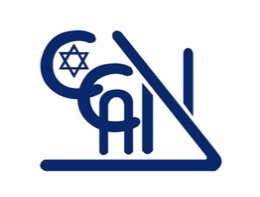         IMPERATIVEMENT AVANT LE LUNDI 1 AVRIL  2019        CCAN : B.P. 32107 – 44021 NANTES CEDEX 1……………………………………………………………………………………………………………………………………….BULLETIN  D’INSCRIPTION  SHABBAT  CULTUREL  TURC  DU  6 avril  2019 – 13h15
Pour tout bulletin incomplet, accompagné d’un chèque de règlement, ou reçu après le 1er avril
le tarif plein s’appliquera.TARIF  REPAS ET ANIMATIONS  Réduction (5 €) pour inscription avec règlement avant le 1 Avril 2019*TARIF  REPAS ET ANIMATIONS  Réduction (5 €) pour inscription avec règlement avant le 1 Avril 2019*NOM Prénom Adulte adhérentavant le 1er avril_____  x15€ = _______€après le 1er avril_____  x20€ = _______€Adulte non adhérentavant le 1er avril_____  x20€ = _______€après le 1er avril_____  x25€ = _______€Jeune :                                                   _____  x  8€ = _______€Enfant :                                                 _____  x   3€ = _______€*La réduction ne s’applique qu’aux adultes.Jeune :                                                   _____  x  8€ = _______€Enfant :                                                 _____  x   3€ = _______€*La réduction ne s’applique qu’aux adultes.TOTAL……………………………………………………….= _______ €TOTAL……………………………………………………….= _______ €